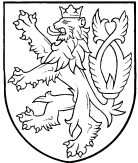 ZEMĚMĚŘICKÝ A KATASTRÁLNÍ INSPEKTORÁT V PLZNIRadobyčická 12, 301 00 Plzeňtel.: 377 162 111, fax: 377 162 193, e-mail: zki.plzen@cuzk.czČ. j.: ZKI-P-7/232/2012									V Plzni dne 7.3.2013								            Vypraveno dne:rozhodnutíZeměměřický a katastrální inspektorát (dále jen ZKI) v Plzni, jako věcně a místně příslušný orgán státní správy podle ust. § 4 písm. f) a přílohy č. 1 zákona č. 359/92 Sb., o zeměměřických a katastrálních orgánech v platném znění, rozhodl v řízení o porušení pořádku na úseku zeměměřictví podle § 17b odst. 1 písm. a) zákona č. 200/1994 Sb., o zeměměřictví v platném znění, vedeném vůči XY, nar…., trvale bytem zzzz, po zhodnocení všech zjištěných skutečností takto:1. XY, nar…., trvale bytem zzzz, se dopustil porušení pořádku na úseku zeměměřictví podle § 17b odst. 1 písm. a) zákona č. 200/1994 Sb., o zeměměřictví v platném znění, když nedodržel povinnosti stanovené tímto zákonem, neboť vykonal zeměměřickou činnost v rámci zpracování zakázky č. xxx/2011 v k.ú. AAA, aniž by byl osobou k tomu odborně způsobilou ve smyslu ustanovení § 3 odst. 4 zákona č. 200/1994 Sb. 2. Zeměměřický a katastrální inspektorát v Plzni ukládá podle § 17b odst. 2 zákona č. 200/1994 Sb., o zeměměřictví v platném znění, za tento správní delikt XY pokutu ve výši 10.000,-Kč (slovy desettisíckorunčeských). Pokuta je splatná do 30 dnů od nabytí právní moci tohoto rozhodnutí na účet u České národní banky, číslo účtu 3754-0007721361/0710, var. symbol: rodné číslo, konst. symbol: 1148 pro platby z účtu, 1149 pro platby složenkou.Odůvodnění:V souvislosti s vedením správního řízení o odvolání manželů Františka B a Vlasty B, bytem BBB proti rozhodnutí Katastrálního úřadu pro XXX, Katastrální pracoviště (dále jen KP) XX č.j. ZKI-O-xxx provedl ZKI v Plzni kontrolu výsledku zeměměřické činnosti zakázka č. xxx/2011 „Vytýčení a ověření vlastnických hranic pozemků p.p.č. 101/32 a 101/43 v k.ú. AAA, obec C, okres Z vyhotovené vyhotovitelem: DDD, zaměřenou a zpracovanou XY, nar…., trvale bytem zzzz. Tento výsledek zeměměřické činnosti byl přílohou žádosti manželů B o provedení opravy v katastru nemovitostí.Tento výsledek zeměměřické činnosti nesplňuje náležitosti dokumentace o vytyčení hranice pozemku stanovené vyhláškou č. 26/2007 Sb. (dále jen katastrální vyhláška). ZKI na základě tohoto zjištění vyzval jejího vyhotovitele XY, osoby uvedené v hlavičce formuláře v kolonce „Vytyčil“, „Vyhotovil“ a pod tímto výsledkem podepsané, k předložení dokladu o vzdělání prokazující její odbornou způsobilost podle ust. § 3 odst. 4 zákona o zeměměřictví. XY zaslal vyjádření, že je zaměstnancem a jednatelem firmy DDD, avšak držitelem oprávnění vykonávat zeměměřické činnosti je v této firmě JB. Na základě výše uvedených skutečností dospěl ZKI v Plzni k závěru, že vyhotovitel neprokázal způsobilost k výkonu zeměměřických činností a zahájil ve smyslu ustanovení § 17b odst. 1 písm. a) zákona č. 200/1994 Sb., zákona o zeměměřictví, řízení o porušení pořádku na úseku zeměměřictví.Oznámení o zahájení správního řízení bylo vyhotoviteli doručeno dne 22.8.2012 současně s poučením o právech vyplývajících z ust. § 36 a § 38 správního řádu a výzvou o poskytnutí veškeré dokumentace ohledně zakázky č. xxx/2011. Na to XY reagoval dne 31.8.2012, zaslal vyjádření, jehož přílohami byla kopie záznamu podrobného měření změn č. 175 v k.ú. AAA a kopie „Vytýčení a ověření vlastnických hranic pozemků p.p.č. 101/32 a 101/43“ v k.ú. AAA, kterou označil jako kopie „zakázky“. Ve svém vyjádření uvedl, že databáze firmy DDD obsahuje platný podklad ve formě .vfk k dané zakázce a dále, že při zpětné kontrole zjistil, že došlo k chybě při vyplňování tabulky, kdy v kolonkách vytyčil a zaměřil figuruje pouze jeho jméno, ačkoliv na všech činnostech firmy se podílejí všichni zaměstnanci společnosti DDD.ZKI v Plzni po opětovném posouzení všech skutečností zaslal vyhotoviteli dne 5.2.2013 oznámení o možnosti seznámit se s podklady pro připravované rozhodnutí a případně navrhnout jejich případné doplnění ve smyslu ust. § 36 odst. 3 správního řádu. Vyhotovitel na toto oznámení nereagoval a nic dalšího nedoplnil.Vyhotovitel výsledku zeměměřické činnosti zakázka č. xxx/2011, kterým je firma DDD má jako právnická osoba platné živnostenské oprávnění pro výkon zeměměřických činností. Pro výkon zeměměřických činností v rámci živnostenského podnikání je v zákoně č. 455/1991 Sb., živnostenský zákon, stanoveno v § 7 odst. 1, že „Zvláštními podmínkami provozování živnosti je odborná způsobilost, pokud je tento zákon nebo zvláštní předpisy vyžadují.“ Odborná způsobilost pro vázané živnosti (§ 24 odst. 2, živnostenského zákona), mezi které výkon zeměměřických činností patří, je stanovena v příloze č. 2 tohoto živnostenského zákona. Dále je v živnostenském zákoně v § 11 odst. 2 a 4 stanoveno, že podnikatel, který je právnickou osobou, pokud sám nesplňuje zvláštní podmínky pro provozování živnosti, je povinen ustanovit odpovědného zástupce, který tyto zvláštní podmínky splňuje (viz § 6 a § 7 citovaného zákona).Pro výkon zeměměřických činností pak platí zvláštní právní ustanovení podle znění § 3 odst. 3 a 4 zákona o zeměměřictví, které stanoví, že „Zeměměřické činnosti jsou oprávněny vykonávat pouze odborně způsobilé osoby“, a že „Za odborně způsobilou osobu k výkonu zeměměřických činností se považuje fyzická osoba s ukončeným středoškolským nebo vysokoškolským vzděláním zeměměřického směru.“Vzhledem k tomu, že vyhotovitel nezaslal podklady prokazující, že má příslušné vzdělání, a naopak se vyjádřil v tom smyslu, že odborně způsobilou osobu k výkonu zeměměřických činností ve firmě DDD je pan JB, má ZKI v Plzni za prokázané, že XY takovou osobou není a není tudíž oprávněn vykonávat zeměměřické činnosti podle § 3 odst. 3 zákona o zeměměřictví. Zeměměřické činnosti jsou specifikovány v § 3 odst. 1 zákona o zeměměřictví a jedná se mimo jiné o činnosti při vytyčování hranic pozemků. Je nesporné, že zakázka č. xxx/2011 je výsledkem takové činnosti, neboť je takto označena samotným vyhotovitelem. XY vytyčení zakázka č. 273/2011 prováděl při výkonu své podnikatelské činnost, což sám potvrdil ve svém vyjádření ze dne 31.8.2012, kde uvedl, že se jedná o zakázku firmy DDD. V tomto vyjádření mimo jiné také uvedl, že při zpětné kontrole zjistil, že došlo k chybě při vyplňování tabulky, kdy v kolonkách vytyčil a zaměřil, figuruje pouze jeho jméno, ačkoliv na všech činnostech firmy se podílejí všichni zaměstnanci společnosti DDD. Takový argument nelze považovat za relevantní, ale pouze účelový, navíc XY stvrdil tento výsledek svým podpisem.ZKI v Plzni po posouzení výše uvedených skutečností v daném řízení dospěl k závěru, že byla naplněna skutková podstata jiného správního deliktu na úseku zeměměřictví podle ust. § 17b odst. 1 písmeno a) zeměměřického zákona. XY se dopustil jiného správního deliktu na úseku zeměměřictví, jelikož při výkonu své podnikatelské činnosti vykonal zeměměřickou činnost, aniž k tomu byl odborně způsobilý.Za porušení pořádku na úseku zeměměřictví podle ust. § 17b zákona o zeměměřictví může ZKI uložit pokutu až do výše 250 000 Kč. Při stanovení výše pokuty ZKI přihlédne k závažnosti jiného správního deliktu, zejména ke způsobu a okolnostem jeho spáchání, k významu a rozsahu jeho následků, k době protiprávního jednání a ke skutečnostem, zda a jak se odpovědná osoba přičinila o odstranění nebo zmírnění škodlivých následků jiného správního deliktu. Při určení výše pokuty ZKI přihlédl ke všem okolnostem jednání, k závažnosti deliktu a jeho následkům. Výsledek zeměměřické činnosti zakázka č. xxx/2011, jenž nesplňuje náležitosti stanovené předpisy, ale budí zdání úřední listiny, přispěl k rozdmýchání sousedských sporů, jež vyústily k poškození majetku manželů B. Při stanovení výše pokuty však bylo vzato v úvahu, že kromě výše uvedeného, neměl za přímý následek porušení zájmu společnosti, neboť se nestal součástí listin o právních úkonech, což závažnost tohoto jiného správného deliktu snižuje. Nadto ZKI přihlédl k faktu, že se jedná o první porušení pořádku na úseku zeměměřictví obviněného, proto byla sankce stanovena ve výši, jak je uvedeno ve výroku, u níž navíc nelze předpokládat, že by mohla být pro obviněného likvidační.Uložení pokuty za jiný správní delikt lze projednat do 1 roku ode dne, kdy se inspektorát o porušení pořádku na úseku katastru dověděl, nejpozději do 5 let, kdy k porušení došlo (§ 17b odst. 3 zákona č. 200/1994 Sb.). Tyto lhůty byly dodrženy.Poučení:Proti tomuto rozhodnutí lze podat podle § 81 odst. 1 a § 83 odst. 1 zák. č. 500/2004 Sb., správní řád, odvolání k Českému úřadu zeměměřickému a katastrálnímu v Praze ve lhůtě 15ti dnů ode dne jeho doručení. Odvolání se podle § 86 odst. 1 téhož zákona podává u správního orgánu, který rozhodnutí vydal, tj u ZKI v Plzni.								Ing. Jana Pekarská								ředitelka ZKI v PlzniNa vědomí:Český úřad zeměměřický a katastrální, Pod sídlištěm 9, 182 11 Praha 8Celní úřad pro Plzeňský kraj, Domažlická 178, 314 58 Plzeň, P.O.Box 8Účastníci řízení:XY, nar…., trvale bytem zzzz